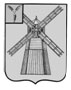 АДМИНИСТРАЦИЯ ПИТЕРСКОГО МУНИЦИПАЛЬНОГО РАЙОНА САРАТОВСКОЙ ОБЛАСТИП О С Т А Н О В Л Е Н И Еот 21 декабря 2020 года №333с. ПитеркаОб утверждении муниципальной программы «Профилактика терроризма, экстремизма и правонарушений, противодействие идеологии терроризма, злоупотреблению наркотиками и их незаконному обороту на территории Питерского муниципального района Саратовской области на 2021-2023 годы»В целях координации деятельности в сфере профилактики правонарушений, снижения уровня преступности на территории района,  профилактики и противодействия незаконному обороту наркотических средств и психотропных веществ, совершенствования единой системы профилактики немедицинского потребления наркотических средств и психотропных веществ различными категориями населения, а также поэтапного сокращения распространения наркомании и связанных с ней негативных социальных последствий, в соответствии с Федеральным законом от 25 июля 2002 года №114-ФЗ «О противодействии экстремистской деятельности», Федеральным законом от 6 марта 2006 года №35-ФЗ «О противодействии терроризму», в целях определения основных направлений деятельности в рамках реализации вопроса местного значения - участие в профилактике терроризма и экстремизма, а также в минимизации и (или) ликвидации последствий проявления терроризма и экстремизма на территории Питерского муниципального района, руководствуясь Уставом Питерского муниципального района,    администрация муниципального районаПОСТАНОВЛЯЕТ:Утвердить муниципальную программу «Профилактика терроризма, экстремизма и правонарушений, противодействие идеологии терроризма, злоупотреблению наркотиками и их незаконному обороту на территории Питерского муниципального района Саратовской области на 2021-2023 годы» согласно приложению.Признать утратившими силу муниципальные акты:- постановление администрации муниципального района от 10 мая 2017 года №161 «Об утверждении муниципальной Программы «Комплексные меры противодействия злоупотреблению наркотиками и их незаконному обороту на 2017-2019 годы»;- постановление администрации муниципального района от 1 февраля 2018 года №35 «Об утверждении муниципальной Программы «Профилактика правонарушений  на территории Питерского муниципального района на 2018-2020 годы»;- постановление администрации муниципального района от 17 июня 2019 года №238 «О внесении изменений и дополнений в постановление администрации Питерского муниципального района от 1 февраля 2018 года №35;-  постановление администрации муниципального района от 2 декабря 2019 года №549 «Об утверждении муниципальной Программы мероприятий по профилактике терроризма и экстремизма на территории Питерского муниципального района на 2020-2023 годы»;- постановление муниципального района от 20 февраля 2020 года №50 «Об утверждении плана мероприятий противодействию злоупотреблению наркотиками и их незаконному обороту на  2020-2022 годы».3. Настоящее постановление вступает в силу со дня опубликования на официальном сайте администрации Питерского муниципального района в информационно-телекоммуникационной сети «Интернет» по адресу: http://питерка.рф/ и распространяется на правоотношения, возникшие с 01 января 2021 года.4. Контроль за исполнением настоящего постановления возложить на  заместителя главы администрации муниципального района - руководителя аппарата администрации  муниципального района.Глава муниципального района                                                              С.И.ЕгоровПриложение к постановлению администрации муниципального района от 21 декабря 2020 года №333МУНИЦИПАЛЬНАЯ ПРОГРАММА «Профилактика терроризма, экстремизма и правонарушений, противодействие идеологии терроризма, злоупотреблению наркотиками и их незаконному обороту на территории Питерского муниципального района Саратовской области на 2021-2023 годы»Паспорт Программы1.Характеристика текущего состояния соответствующей сферы социально-экономического развития районаПроявления терроризма, экстремизма, обстановка в области преступности, злоупотребление наркотиками и их незаконный оборот, злоупотребление спиртными напитками в Российской Федерации принимают новые формы. Консолидацию усилий органов местного самоуправления, органов государственной власти, в том числе правоохранительных и общественных институтов необходимо строить путём профилактики правонарушений и борьбе с преступностью, повышения уровня общественной безопасности, предотвращения проявлений экстремизма, надежной защиты жизни, здоровья, прав и свобод граждан, а также всех форм собственности от преступных посягательств, обеспечения экономической безопасности, противодействия злоупотреблению наркотиками и их незаконному обороту. На состояние общественной безопасности в Питерском муниципальном районе определенное влияние оказывают многонациональный и поликонфессиональный состав его населения, значительный уровень миграции граждан из стран СНГ и субъектов Российской Федерации, где имеют место террористические и экстремистские проявления. Предпринимаемые сегодня меры по борьбе с терроризмом и экстремизмом требуют консолидации усилий органов местного самоуправления муниципального района, правоохранительных органов, общественных объединений и всего населения. Успешное решение вопросов профилактики терроризма и экстремизма возможно только с использованием комплексного подхода, соответствующих финансовых и материально-технических средств. Борьба с терроризмом, экстремизмом и преступностью, противодействие злоупотреблению наркотиками и их незаконному обороту, а также злоупотреблению спиртными напитками, требует комплексного подхода, использования мер экономического, политического, социального и специального характера. Противодействие преступности, охрана общественного порядка и обеспечение безопасности граждан, профилактика правонарушений всегда являлись важнейшими задачами органов местного самоуправления, общества в целом. Социально-экономическое и духовно-культурное развитие не возможно без достижения серьёзных успехов в борьбе с преступностью. На протяжении последних лет, когда страна переживала трудный период радикального переустройства, изменения системы ценностей и приоритетов, находилась в сложной экономической обстановке, проблемы укрепления правопорядка и законности приобрели особую остроту. Кризисные явления в социальной и экономической сферах обострили криминогенную обстановку как в области, так и на территории Питерского муниципального района. В таких условиях требуется принятие дополнительных, адекватных происходящим процессам мер реагирования, многократно усиливается значение консолидации усилий общества и государства. Необходимость подготовки и реализации программы вызвана тем, что складывающаяся наркоситуация в Питерском муниципальном районе характеризуется расширением масштабов незаконного оборота и немедицинского потребления высококонцентрированных наркотиков, таких, как синтетические наркотики, стимуляторы амфетаминового ряда, курительные смеси, обладающие психотропным воздействием, а также их влиянием на распространение ВИЧ-инфекции, вирусных гепатитов, что представляет серьезную угрозу безопасности государства, экономике страны и здоровью ее населения. Распространение незаконного оборота и потребления наркотиков обусловлено рядом взаимосвязанных факторов. Одним из них является высокая доходность операций, связанных с незаконным оборотом наркотиков, что способствует постоянному сохранению рынка незаконного предложения наркотиков и втягиванию в него наиболее уязвимой части трудоспособного населения. Другим фактором является транснациональный характер наркопреступности, появление новых источников производства наркотиков за рубежом и каналов поступления наркотиков на территорию района. На наркоситуацию оказывает влияние также наличие собственной растительной сырьевой базы для производства наркотиков. Из растений, содержащих наркотические вещества, наиболее распространена дикорастущая конопля. Доступность растительного сырья и простота изготовления из него наркотиков привлекают внимание как производителей, так и потребителей. Другие факторы, способствующие распространению незаконного потребления наркотиков, формируются в социальной сфере. Негативными факторами наркоситуации являются относительно латентная безработица, наличие контингента незанятой молодежи, доступность приобретения психоактивных веществ посредством сети Интернет с почтовой доставкой из-за рубежа и других регионов России. В 2020 году ОП №2 в составе МО МВД России «Новоузенский» Саратовской области выявлено и зарегистрировано 1 (-2 АППГ) фактов (уголовных дел), связанных с незаконным оборотом наркотических средств. Из них _0_ (+_0_ АППГ) фактов, связанных со сбытом наркотических средств. По статье 6.9 КоАП РФ (потребление наркотических средств или психотропных веществ без назначения врача) составлено 4 административных протокола (- _5_ АППГ), по части 2 ст. 20.20 КоАП РФ (потребление наркотических средств или психотропных веществ без назначения врача в общественных местах) –_0_ административных протоколов, по ст.6.9.1 КоАП РФ (уклонение от прохождения диагностики и лечения от наркомании) – 0__ административных протоколов, по ст.6.8 ч.1 КоАП РФ (незаконное хранение наркотических средств) – 0 административных протокола. На сегодняшний день в Питерского муниципальном районе идет тенденция роста количества лиц, допускающих немедицинское потребление наркотических веществ, состоящих в группе профилактического наблюдения в государственном учреждении здравоохранения Саратовской области «Питерская районная больница»: На 2020 год в Питерского муниципальном районе   зарегистрировано лиц, состоящих на учете с диагнозом наркомания, 3 человека, 2 человека (в т.ч. 0 подросток) - потребители наркотических веществ. Так как в настоящее время резко возросло употребление среди населения наркотических средств синтетического происхождения путем курения (именуемых в быту «спайсами»),  это приводит в свою очередь к затруднению диагностики, поскольку синтетические каннабомиметики постоянно модифицируются.Анализ складывающейся наркоситуации дает основание прогнозировать расширение масштабов, повышение опасности, изощренности и дерзости преступлений, связанных с незаконным оборотом наркотиков, возрастание тяжести социально-экономических последствий противоправного потребления наркотиков и их незаконного оборота. Вместе с тем правоохранительная система имеет достаточный потенциал для реализации мер, направленных на выявление и пресечение преступлений, связанных с незаконным оборотом наркотиков. В настоящее время определены приоритетные направления деятельности правоохранительных органов, осуществляются меры по подрыву экономических основ организованной наркопреступности. Расширяется информационное обеспечение, укрепляются межведомственное взаимодействие, межрегиональное и международное сотрудничество в сфере борьбы с наркобизнесом. Результатом реализации программы станет создание единой системы позитивных нравственных ценностей, определяющих отрицательное отношение к незаконному потреблению наркотиков, выбор здорового образа жизни абсолютным большинством молодежи. Реализацию муниципальной программы предполагается осуществлять в следующих направлениях:	 - повышение эффективности режимных мер, прежде всего, в сфере контроля миграционных потоков; 		- интеграция сил в борьбе с терроризмом и экстремизмом, профилактике преступности; - координация действий правоохранительных органов и спецслужб в антитеррористической борьбе с определением координационного центра; - создание единой информационной системы для использования участниками борьбы с терроризмом и экстремизмом; - объединение в борьбе с терроризмом и экстремизмом усилий средств массовой информации, общественно-политических сил.Реализация Программы основана на следующих принципах: - комплексный характер борьбы с терроризмом на основе объединения усилий местных органов власти, общественных и политических организаций, средств массовой информации и населения; - своевременность и адекватность применения контрмер по отражению террористических угроз; - формирование и распространение идеологии, основанной на толерантности в сфере межнациональных отношений; - адекватная реакция органов местного самоуправления на проявления терроризма и экстремизма; - привлечение общественности к борьбе с распространением терроризма и экстремизма. Решение проблем и других задач укрепления правопорядка неразрывно связано с активизацией и совершенствованием деятельности правоохранительных органов, развитием институтов гражданского общества которые способны не только сдерживать негативные процессы, но и эффективно влиять на их развитие. Вместе с тем, достижение качественных сдвигов в правоохранительной деятельности во многом будет способствовать применение программно-целевого подхода к решению указанных проблем, усиление взаимодействия правоохранительных органов, органов государственной власти, местного самоуправления, общественных объединений и граждан в борьбе с терроризмом, экстремизмом и преступностью, профилактике правонарушений, в противодействии злоупотреблению наркотиками и их незаконному обороту.2. Используемые основные понятияВ целях программы используются следующие основные понятия:террористический акт - совершение взрыва, поджога или иных действий, устрашающих население и создающих опасность гибели человека, причинения значительного имущественного ущерба либо наступления иных тяжких последствий, в целях дестабилизации деятельности органов власти или международных организаций либо воздействия на принятие ими решений, а также угроза совершения указанных действий в тех же целях; экстремистская деятельность (экстремизм) – деяния, включающие в состав следующие действия: насильственное изменение основ конституционного строя и нарушение целостности Российской Федерации; публичное оправдание терроризма и иная террористическая деятельность; возбуждение социальной, расовой, национальной или религиозной розни; пропаганда исключительности, превосходства либо неполноценности человека по признаку его социальной, расовой, национальной, религиозной или языковой принадлежности или отношения к религии; нарушение прав, свобод и законных интересов человека и гражданина в зависимости от его социальной, расовой, национальной, религиозной или языковой принадлежности или отношения к религии; воспрепятствование осуществлению гражданами их избирательных прав и права на участие в референдуме или нарушение тайны голосования, соединенные с насилием либо угрозой его применения; воспрепятствование законной деятельности государственных органов, органов местного самоуправления, избирательных комиссий, общественных и религиозных объединений или иных организаций, соединенное с насилием либо угрозой его применения; пропаганда и публичное демонстрирование нацистской атрибутики или символики либо атрибутики или символики, сходных с нацистской атрибутикой или символикой до степени смешения, либо публичное демонстрирование атрибутики или символики экстремистских организаций; публичные призывы к осуществлению указанных деяний либо массовое распространение заведомо экстремистских материалов, а равно их изготовление или хранение в целях массового распространения; публичное заведомо ложное обвинение лица, замещающего государственную должность Российской Федерации или государственную должность субъекта Российской Федерации, в совершении им в период исполнения своих должностных обязанностей деяний, указанных в настоящей статье и являющихся преступлением; организация и подготовка указанных деяний, а также подстрекательство к их осуществлению; финансирование указанных деяний либо иное содействие в их организации, подготовке и осуществлении, в том числе путем предоставления учебной, полиграфической и материально-технической базы, телефонной и иных видов связи или оказания информационных услуг; экстремистская организация – общественное или религиозное объединение либо иная организация, в отношении которых судом принято вступившее в законную силу решение о ликвидации или запрете деятельности в связи с осуществлением экстремистской деятельности; экстремистские материалы – предназначенные для обнародования документы либо информация на иных носителях, призывающие к осуществлению экстремистской деятельности либо обосновывающие или оправдывающие необходимость осуществления такой деятельности, в том числе труды руководителей национал-социалистской рабочей партии Германии, фашистской партии Италии, публикации, обосновывающие или оправдывающие национальное и (или) расовое превосходство либо оправдывающие практику совершения военных или иных преступлений, направленных на полное или частичное уничтожение какой-либо этнической, социальной, расовой, национальной или религиозной группы; правонарушение – это противоправное, виновное, общественно вредное деяние, за которое предусмотрена юридическая ответственность; преступление – преступлением признается виновно совершенное общественно опасное деяние, запрещенное законодательством под угрозой наказания; рецидив преступления – рецидивом преступлений признается совершение умышленного преступления лицом, имеющим судимость за ранее совершенное умышленное преступление; наркотические средства – вещества синтетического или естественного происхождения, препараты, растения, включенные в Перечень наркотических средств, психотропных веществ и их прекурсоров, подлежащих контролю в Российской Федерации, в соответствии с законодательством Российской Федерации, международными договорами Российской Федерации, в том числе Единой конвенцией о наркотических средствах 1961 года; психотропные вещества – вещества синтетического или естественного происхождения, препараты, природные материалы, включенные в Перечень наркотических средств, психотропных веществ и их прекурсоров, подлежащих контролю в Российской Федерации, в соответствии с законодательством Российской Федерации, международными договорами Российской Федерации, в том числе Конвенцией о психотропных веществах 1971 года; прекурсоры наркотических средств и психотропных веществ (далее - прекурсоры) – вещества, часто используемые при производстве, изготовлении, переработке наркотических средств и психотропных веществ, включенные в Перечень наркотических средств, психотропных веществ и их прекурсоров, подлежащих контролю в Российской Федерации, в соответствии с законодательством Российской Федерации, международными договорами Российской Федерации, в том числе Конвенцией Организации Объединенных Наций о борьбе против незаконного оборота наркотических средств и психотропных веществ 1988 года; аналоги наркотических средств и психотропных веществ – запрещенные для оборота в Российской Федерации вещества синтетического или естественного происхождения, не включенные в Перечень наркотических средств, психотропных веществ и их прекурсоров, подлежащих контролю в Российской Федерации, химическая структура и свойства которых сходны с химической структурой и со свойствами наркотических средств и психотропных веществ, психоактивное действие которых они воспроизводят; препарат – смесь веществ в любом физическом состоянии, содержащая одно или несколько наркотических средств или психотропных веществ, включенных в Перечень наркотических средств, психотропных веществ и их прекурсоров, подлежащих контролю в Российской Федерации; оборот наркотических средств, психотропных веществ и их прекурсоров – культивирование растений; разработка, производство, изготовление, переработка, хранение, перевозка, пересылка, отпуск, реализация, распределение, приобретение, использование, ввоз на таможенную территорию Российской Федерации, вывоз с таможенной территории Российской Федерации, уничтожение наркотических средств, психотропных веществ и их прекурсоров, разрешенные и контролируемые в соответствии с законодательством Российской Федерации; незаконный оборот наркотических средств, психотропных веществ и их прекурсоров – оборот наркотических средств, психотропных веществ и их прекурсоров, осуществляемый в нарушение законодательства Российской Федерации; производство наркотических средств, психотропных веществ – действия, направленные на серийное получение наркотических средств или психотропных веществ из химических веществ и (или) растений; изготовление наркотических средств, психотропных веществ – действия, в результате которых на основе наркотических средств, психотропных веществ или их прекурсоров получены готовые к использованию и потреблению формы наркотических средств, психотропных веществ или содержащие их лекарственные средства; переработка наркотических средств, психотропных веществ – действия, в результате которых происходят рафинирование (очистка от посторонних примесей), повышение в препарате концентрации наркотических средств или психотропных веществ, а также получение на их основе веществ, не являющихся наркотическими средствами или психотропными веществами; распределение наркотических средств, психотропных веществ – действия, в результате которых в соответствии с порядком, установленным Правительством Российской Федерации, конкретные юридические лица получают в установленных для них размерах конкретные наркотические средства или психотропные вещества для осуществления оборота наркотических средств или психотропных веществ; ввоз (вывоз) наркотических средств, психотропных веществ и их прекурсоров (далее - ввоз (вывоз) - перемещение наркотических средств, психотропных веществ и их прекурсоров с таможенной территории другого государства на таможенную территорию Российской Федерации или с таможенной территории Российской Федерации на таможенную территорию другого государства; наркомания – заболевание, обусловленное зависимостью от наркотического средства или психотропного вещества; больной наркоманией – лицо, которому по результатам медицинского освидетельствования, проведенного в соответствии с настоящим Федеральным законом, поставлен диагноз "наркомания"; незаконное потребление наркотических средств или психотропных веществ - потребление наркотических средств или психотропных веществ без назначения врача; государственные квоты на наркотические средства и психотропные вещества (далее - государственные квоты) - квоты на наркотические средства и психотропные вещества, устанавливаемые Правительством Российской Федерации в соответствии с международными договорами Российской Федерации на основании расчета потребности Российской Федерации в наркотических средствах и психотропных веществах, в пределах которых осуществляется их оборот; алкоголизм – заболевание, характеризующееся патологическим влечением к приему спиртных напитков, формированием алкогольного абстинентного синдрома, хронической алкогольной интоксикацией; токсикомания – заболевание, обусловленное зависимостью от токсического вещества; токсические вещества – вещества синтетического или естественного происхождения, препараты, растения, природные материалы, вызывающие зависимость, не включенные в Перечень наркотических средств, психотропных веществ и их прекурсоров, подлежащих контролю в Российской Федерации в соответствии с законодательством Российской Федерации, международными договорами Российской Федерации, в том числе Единой конвенцией о наркотических средствах 1961 года и Конвенцией о психотропных веществах 1971 года.Цели и задачи Программы и целевые показатели реализации:- совершенствование системы профилактических мер антитеррористической и антиэкстремистской направленности; - повышение уровня общественной безопасности; - предотвращение проявлений экстремизма; - сокращение к 2023 году масштабов незаконного потребления наркотических средств и психотропных веществ, снижения уровня алкоголизации населения;- защита жизни, здоровья, прав и свобод граждан, а также всех форм собственности от преступных посягательств.Основные задачи Программы:- обеспечение нормативно-правовой и организационной реализации Программы, информационно-пропагандистская работа;- обеспечение социально-политической стабильности в поселениях и формирование на основе всестороннего и гармоничного этнокультурного развития ценностей общероссийского гражданства у народов, проживающих на территории муниципального района; - повышение эффективности межведомственного взаимодействия и координации деятельности органов местного самоуправления и территориальных органов федеральных органов исполнительной власти в вопросах профилактики терроризма и экстремизма; - совершенствование нормативной правовой базы муниципального района по вопросам профилактики терроризма и экстремизма; - усиление информационно-пропагандистской деятельности, направленной против терроризма и экстремизма, с участием органов местного самоуправления и правоохранительных органов, общественных объединений, негосударственных структур, средств массовой информации, ученых, конфессий; - развитие инженерно-технического обеспечения профилактики терроризма и экстремизма; - проведение воспитательной работы с населением, направленной на предупреждение террористической и экстремистской деятельности, формирование нетерпимости к подобным проявлениям, повышение бдительности, уровня правовой осведомленности и правовой культуры граждан; - осуществление профилактики распространения наркомании и связанных с ней правонарушений; - снижение доступности наркотических средств и психотропных веществ для незаконного потребления; - концентрация усилий правоохранительных органов на борьбе с наиболее опасными формами незаконного оборота наркотических средств и психотропных веществ; - осуществление постоянного контроля масштабов распространения и незаконного потребления наркотических средств и психотропных веществ; - совершенствование межведомственного взаимодействия и сотрудничества в области противодействия злоупотреблению наркотиками и их незаконному обороту;- проведение сбалансированной миграционной политики; - повышение правовой грамотности граждан, формирование позитивного общественного мнения о правоохранительной системе и результатах её деятельности, восстановление доверия населения к правоохранительным органам. Всё это имеет стратегическое значение для решения актуальных задач обеспечения жизненно важных интересов личности, общества и государства, создания условий для успешной реализации социально-экономической политики. Целевые показатели Программы представлены в следующей таблице:Перечень программных мероприятийПеречень программных мероприятий, предлагаемых к реализации и направленных на решение задач Программы приведён в приложении №1 к настоящей Программе.5. Обоснование ресурсного обеспечения ПрограммыФинансирование мероприятий Программы осуществляется за счет средств бюджета Питерского муниципального района.Ориентировочный объем средств, необходимый для реализации Программы   на период с 2021 по 2023 года включительно, составляет 15 тыс. рублей (по 5 тысяч рублей на каждый год планового периода).6. Механизм реализации Программы Общий контроль за выполнением мероприятий Программы осуществляют заместитель главы администрации муниципального района – руководитель аппарата администрации муниципального района и Комиссии муниципального района: Антитеррористическая комиссия; Антинаркотическая комиссия; Комиссия по профилактике правонарушений. 	Ход исполнения мероприятий Программы будет рассматриваться на заседаниях Комиссий Питерского муниципального района по направлениям. Ответственный исполнитель, соисполнители Программы до 20 декабря каждого календарного года ежегодно предоставляют отчёт о выполнении мероприятий заместителю главы администрации муниципального района – руководителю аппарата администрации муниципального района.7. Оценка эффективности муниципальной программы Программа носит ярко выраженный социальный характер – результаты её реализации окажут влияние на различные стороны жизни населения Питерского муниципального района. Социально-экономическая эффективность реализации Программы выражается в определённых ожидаемых конечных результатах, перечисленных в Паспорте муниципальной программы, в том числе в декриминализации экономики, снижение уровня криминализации подростковой среды, снижение уровня криминальной активности со стороны ранее судимых граждан, повышение эффективности профилактики правонарушений, усиление предупредительной борьбы с терроризмом и экстремизмом, утверждение принципа неотвратимости ответственности за совершённое правонарушение, оздоровление обстановки на улицах и в других общественных местах, укрепление безопасности объектов жизнеобеспечения и особой важности, сокращения латентной преступности, установление тесной взаимосвязи населения и общественных институтов с правоохранительными органами. Также реализация Программы позволит обеспечить: - максимальное предотвращении террористических актов на территории Питерского муниципального района; - повышение эффективности государственной системы профилактики общественной безопасности, привлечение в деятельность по предупредительным действиям организаций всех форм собственности, а также общественных объединений и населения; - обеспечение нормативного правового регулирования в сфере профилактики терроризма, экстремизма и правонарушений, борьбы с преступностью; - улучшение информационного обеспечения деятельности органов местного самоуправления и общественных объединений по вопросам повышения уровня общественной безопасности на территории Питерского муниципального района; - противодействие злоупотреблению наркотиками и их незаконному обороту; - повышение уровня доверия населения к правоохранительным органам. Оценка эффективности антинаркотических мероприятий проводится на основе текущего выполнения показателей и рассчитывается по формуле:               В - А Э = -------- x 100%,            Агде: Э - эффективность выполнения программного индикатора; А - базовый программный индикатор; В - фактически выполненный показатель программного индикатора. Оценка социально-экономической эффективности реализации Программы будет производиться путём сравнения текущих значений основных целевых показателей с установленными Программой значениями. Использование указанных показателей обеспечит мониторинг криминогенной ситуации в районе за период реализации Программы в целях уточнения её задач и мероприятий. 8. Анализ рисков реализации Программы и меры по управлению рискамиПри реализации настоящей Программы и для достижения поставленных целей необходимо учитывать возможные финансовые, экономические риски.Финансовые риски связаны с возникновением бюджетного дефицита и недостаточным вследствие этого уровнем финансирования из средств областного, местного бюджета, секвестированием бюджетных расходов на установленные сферы деятельности. Реализация финансовых рисков может повлечь срыв программных мероприятий, что существенным образом отразится на конечных результатах муниципальной программы.К числу частично управляемых рисков относится дефицит высококвалифицированных кадров, в связи, с чем возможны сложности с применением передовых технологий.Основными неуправляемыми рисками являются растущая экономическая нестабильность и неопределенность, возможное возникновение бюджетного дефицита и недостаточное вследствие этого финансирование из средств областного, местного   бюджетов. Кроме того, экономическая и финансовая ситуация в значительной мере влияет на инвестиционный климат в районе.Меры управления рисками реализации муниципальной программы основываются на следующем анализе.Наибольшее отрицательное влияние на реализацию Программы может оказать реализация финансовых рисков. В рамках Программы отсутствует возможность управления этими рисками. Возможен лишь оперативный учет последствий их проявления.Минимизация финансовых рисков возможна на основе:- регулярного мониторинга и оценки эффективности реализации мероприятий муниципальной программы; - своевременной корректировки перечня основных мероприятий и показателей муниципальной программы.Минимизация рисков достигается в ходе регулярного мониторинга и оценки эффективности реализации мероприятий Программы, а также на основе обеспечения эффективной координации деятельности соисполнителей и иных организаций, участвующих в реализации программных мероприятий.9. Реализация мероприятий и контроль за ходом выполнения ПрограммыОтветственным исполнителем реализации мероприятий Программы является главный специалист  по социальной работе администрации муниципального района, соисполнителями – сотрудники:- филиала по Питерскому району Федерального казенного учреждения «Уголовно-исполнительная инспекция Управления федеральной службы исполнения наказаний России по Саратовской области;- управления Федеральной службы Российской Федерации по контролю за оборотом наркотиков по Краснокутскому району;- отделения полиции № 2 в составе межмуниципального отдела Министерства  внутренних дел России по Саратовской области «Новоузенский»;- Управления образования администрации Питерского муниципального района; - государственного автономное учреждение Саратовской области «Центр социальной защиты населения Питерского района»;- Управления культуры и кино администрации Питерского муниципального района;  - Муниципального унитарного предприятия «Редакция газеты «Искра); - Государственного учреждения здравоохранения Саратовской области «Питерская районная   больница»;- государственного казенного учреждения Саратовской области «Центр занятости населения Питерского района.Контроль за ходом выполнения Программы осуществляет заместитель главы администрации муниципального района – руководитель аппарата администрации муниципального района.Приложение к Программе №110. Перечень основных мероприятий Программы «Профилактика терроризма, экстремизма и правонарушений, противодействию идеологии терроризма, злоупотреблению наркотиками и их незаконному обороту на территории Питерского муниципального района Саратовской области на 2021-2023 годы» I. Нормативно-правовое и организационное обеспечение реализации муниципальной Программы, информационно-пропагандистская работа2. Борьба с преступностью, терроризмом и экстремизмом, противодействие незаконному обороту наркотических средств, психотропных веществ и их прекурсоровНаименование ПрограммыМуниципальная программа «Профилактика терроризма, экстремизма и правонарушений, противодействие идеологии терроризма, злоупотреблению наркотиками и их незаконному обороту на территории Питерского муниципального района Саратовской области на 2021-2023 годы» (далее - «Программа»)Основание для разработки муниципальной программыКонституция Российской Федерации от 12 декабря 1993 года;Федеральный закон от 6 марта 2006 года №35-ФЗ «О противодействии терроризму»;Федеральный  закон от 25июля 2002 года №114-ФЗ «О противодействии экстремистской деятельности»;Федеральный закон от 7 февраля 2011 года №3-ФЗ «О полиции»;Федеральный закон от 28 декабря 2010 года №390-ФЗ «О безопасности»;Федеральный закон от 8 января 1998 года №3-ФЗ «О наркотических средствах и психотропных веществах»;Уголовный кодекс Российский Федерации от 13 июня 1996 года №63-ФЗ;Указ Президента Российской Федерации от 15 февраля 2006 года №116 «О мерах по противодействию терроризму»;Концепция общественной безопасности в Российской Федерации от 20 ноября 2013 годаОсновной разработчикПрограммы- главный специалист по социальной работе администрации Питерского муниципального района   	Цели Программы- совершенствование системы профилактических мер антитеррористической и антиэкстремистской направленности; - повышение уровня общественной безопасности; - предотвращение проявлений экстремизма; - сокращение к 2023 году масштабов незаконного потребления наркотических средств и психотропных веществ, снижения уровня алкоголизации населения; - защита жизни, здоровья, прав и свобод граждан, а также всех форм собственности от преступных посягательств.Задачи Программы- обеспечение нормативно-правовой и организационной реализации Программы, информационно-пропагандистская работа;- обеспечение социально-политической стабильности в поселениях и формирование на основе всестороннего и гармоничного этнокультурного развития ценностей общероссийского гражданства у народов, проживающих на территории муниципального района; - повышение эффективности межведомственного взаимодействия и координации деятельности органов местного самоуправления и территориальных органов федеральных органов исполнительной власти в вопросах профилактики терроризма и экстремизма;- осуществление межведомственных проверок, рейдов; - совершенствование нормативной правовой базы муниципального района по вопросам профилактики терроризма и экстремизма;- усиление информационно-пропагандистской деятельности, направленной против терроризма и экстремизма, с участием органов местного самоуправления и правоохранительных органов, общественных объединений, негосударственных структур, средств массовой информации, ученых, конфессий; - развитие инженерно-технического обеспечения профилактики терроризма и экстремизма; - проведение воспитательной работы с населением, направленной на предупреждение террористической и экстремистской деятельности, формирование нетерпимости к подобным проявлениям, повышение бдительности, уровня правовой осведомленности и правовой культуры граждан; - осуществление профилактики распространения наркомании и связанных с ней правонарушений;- снижение доступности наркотических средств и психотропных веществ для незаконного потребления; - концентрация усилий правоохранительных органов на борьбе с наиболее опасными формами незаконного оборота наркотических средств и психотропных веществ; - осуществление постоянного контроля масштабов распространения и незаконного потребления наркотических средств и психотропных веществ; - совершенствование межведомственного взаимодействия и сотрудничества в области противодействия злоупотреблению наркотиками и их незаконному обороту;- повышение эффективности режимных мер, прежде всего, в сфере контроля миграционных потоков; - повышение правовой грамотности граждан, формирование позитивного общественного мнения о правоохранительной системе и результатах её деятельности, восстановление доверия населения к правоохранительным органам.Сроки и этапы реализацииПрограммыРеализация Программы будет осуществлена в течение 2021 - 2023 годов в 3 этапа:І этап - 2021 год;ІІ этап - 2022 год;ІІІ этап - 2023 год.Ответственный исполнитель основных мероприятий Программы- главный специалист по социальной работе администрации Питерского муниципального района   Соисполнители основных мероприятий ПрограммыАдминистрация Питерского муниципального района, Филиал по Питерскому району Федерального казенного учреждения «Уголовно-исполнительная инспекция Управления федеральной службы исполнения наказаний России по Саратовской области (по согласованию), Управление Федеральной службы Российской Федерации по контролю за оборотом наркотиков по Краснокутскому району (по согласованию), отделение полиции №2 в составе межмуниципального отдела Министерства  внутренних дел России по Саратовской области «Новоузенский» (по согласованию), Управление образования администрации Питерского муниципального района,  комиссия по делам несовершеннолетних и защите их прав при администрации Питерского муниципального района, Государственное автономное учреждение Саратовской области «Центр социальной защиты населения Питерского района» (по согласованию), Управление культуры и кино администрации Питерского муниципального района, Муниципальное унитарное предприятие «Редакция газеты «Искра» (по согласованию), Государственное учреждение здравоохранения Саратовской области «Питерская районная   больница» (по согласованию), государственное казенное учреждение Саратовской области «Центр занятости населения Питерского района (по согласованию).Объемы и  источники обеспечения ПрограммыОбщий объем финансирования Программы планируется в размере 15  тыс. рублей за счет средств бюджета Питерского муниципального района: в 2021 году – 5  тыс. рублей (прогнозно); в 2022 году – 5 тыс. рублей (прогнозно);;в 2023 году – 5  тыс. рублей (прогнозно).Ожидаемые конечныерезультаты реализацииПрограммы- создание положительных тенденций повышения уровня профилактики преступлений и правонарушений, законопослушного образа жизни;
- снижение возможностей совершения террористических актов и проявлений экстремистских акций на территории муниципального района, создание системы технической защиты объектов социальной сферы.
- повышение защищенности граждан и общества от наркоугрозы.Система организации контроля за исполнением ПрограммыКонтроль за исполнением программных мероприятий осуществляется заместителем главы администрации - руководителем аппарата администрации Питерского муниципального района.2018 год2019 год2020 годКоличество лиц, состоящих на учете с диагнозом наркомания113№п/пНаименование показателяИзменение значения показателя по годамИзменение значения показателя по годамИзменение значения показателя по годам№п/пНаименование показателя2021202220231.Количество регистрируемых преступлений (количество)1151101052.Количество преступлений, совершаемых в общественных местах, связанных с угрозой жизни, здоровью и имуществу граждан (количество)2220183.Удельный вес преступлений, совершённых судимыми лицами, в общем числе преступлений (в процентах)38,4%36%34%4.Количество преступлений, совершаемых несовершеннолетними1105.Количество преступлений совершенных в состоянии опьянения.3230286.Число больных впервые в жизни установленным диагнозом «наркомания» на 15 тыс. населения (чел.)222№ п/пМероприятияИсполнителиИсточник и направле-ние финансиро-ванияПрогнозируемый объём финансирования на 2021-2023годы тыс. руб.Сроки исполне-ния1.1Задействовать систему кинопроката в распространении документальных и художественных фильмов (в том числе видеофильмов) антитеррористической и антиэкстремистской направленности.  Управление культуры и кино администрации Питерского муниципального района Саратовской областиФинанси-рование не требуется-2021202220231.2Организация разработки и размещения цифрового контента на порталах органов местного самоуправления в целях пропаганды веротерпимости, развития у молодежи стремления к мирному разрешению конфликтных ситуаций в межэтнических и социально-политических отношениях, конструктивного обсуждения актуальных проблем и предупреждения экстремистских проявлений в молодежной среде.Администрация Питерского муниципального района Саратовской области, администрации поселений (по согласованию), Общественный советФинанси-рование не требуется-2021202220231.3.Проведение конкурсов и олимпиад среди учащихся образовательных учреждений на лучшую работу по проблемам противодействия терроризму и экстремизму    Муниципальное учреждение Управление образования администрации Питерского муниципального района Саратовской областиФинанси-рование не требуется-2021202220231.4.Проведение социальных опросов (тестирования) в целях мониторинга наркоситуации    Муниципальное учреждение Управление образования администрации Питерского муниципального района Саратовской области, Государственное учреждение здравоохранения  Саратовской области «Питерская районная больница» (по согласованию)Финанси-рование не требуется-2021202220231.5.Систематически демонстрировать кинофильмы, организовывать выступления коллективов народного творчества, показ спектаклей, проведение выставок, круглых столов, семинаров по теме «Укрепление международного сотрудничества как важный фактор противодействия терроризму»  Управление культуры и кино администрации Питерского муниципального района Саратовской областиФинанси-рование не требуется-2021202220231.6.Проведение районных соревнований по массовым видам спорта  Муниципальное учреждение Управление образования администрации Питерского муниципального района Саратовской области, главный специалист по делам молодежи и спорту администрации Питерского муниципального районаФинанси-рование не требуется-2021202220231.7.В рамках родительскихсобраний проведениекурсов по обучению родителей методам раннего распознавания употребления подросткаминаркотических итоксических средств  Муниципальное учреждение Управление образования администрации Питерского муниципального района Саратовской области, Государственное учреждение здравоохранения  Саратовской области «Питерская районная больница» (по согласованию)Финанси-рование не требуется-2021202220231.8.Организация проведения в библиотеках района тематических выставок литературы, творчества учащихся и мероприятий антинаркотическойнаправленности  Муниципальное учреждение Управление образования администрации Питерского муниципального района Саратовской области, Управление культуры и кино администрации Питерского муниципального района Саратовской областиФинанси-рование не требуется-2021202220231.9.Ведение учета фактов обращения граждан за медицинской помощью в связи с состояниями, вызванными злоупотреблением наркотиками, в том числе по фактам выездов бригад скорой помощиГосударственное учреждениездравоохранения Саратовской области «Питерскаярайонная больница» (по согласованию)Финанси-рование не требуется-2021202220231.10.Осуществление постановки на учет у наркологов лиц, употребляющих ПС и ПВГосударственное учреждениездравоохранения Саратовской области «Питерскаярайонная больница» (по согласованию)Финанси-рование не требуется-2021202220231.12.Проведение
профилактических рейдов по местам досуга молодежи и пунктам продажи алкогольной продукцииОтделение полиции № 2 в составе межмуниципального отдела Министерства  внутренних дел России по Саратовской области «Новоузенский», администрация Питерского муниципального района (по согласованию)Финанси-рование не требуется-2021202220231.13.Мониторинг информационно-телекоммуникационной сети «Интернет» с целью выявления сайтов, содержащих экстремистские материалыОтделение полиции № 2 в составе межмуниципального отдела Министерства  внутренних дел России по Саратовской области «Новоузенский» (по согласованию), администрация Питерского муниципального района Саратовской области (по согласованию), отдел делопроизводства и контроля администрации Питерского муниципального районаФинанси-рование не требуется-202120222023Ожидаемые конечные результаты мероприятий:- улучшение информационно-аналитического обеспечения в сфере противодействия преступности; - нормативно-правовое регулирование мероприятий;- совершенствование профилактики правонарушений; - обеспечение размещения материалов, направленных на противодействие экстремизму;- привлечение учащихся к обсуждению вопросов противодействия терроризму; - информирование населения о правилах поведения в случае террористических угроз; - повышение эффективности оперативной деятельности; - снижение уровня распространения экстремистских взглядов; - выработка и реализация совместных решений по вопросам противодействия злоупотреблению наркотиками и их незаконному обороту; объединение усилий органов власти в области профилактики асоциальных явлений, повышение антинаркотической ориентации общества, способствующей его моральному и физическому оздоровлению и активизация антинаркотической профилактической работы; - обеспечение достоверной и полной информации о лицах, связанных с незаконным оборотом наркотиков; - изучение наркоситуации и активизация антинаркотической профилактической работы.Ожидаемые конечные результаты мероприятий:- улучшение информационно-аналитического обеспечения в сфере противодействия преступности; - нормативно-правовое регулирование мероприятий;- совершенствование профилактики правонарушений; - обеспечение размещения материалов, направленных на противодействие экстремизму;- привлечение учащихся к обсуждению вопросов противодействия терроризму; - информирование населения о правилах поведения в случае террористических угроз; - повышение эффективности оперативной деятельности; - снижение уровня распространения экстремистских взглядов; - выработка и реализация совместных решений по вопросам противодействия злоупотреблению наркотиками и их незаконному обороту; объединение усилий органов власти в области профилактики асоциальных явлений, повышение антинаркотической ориентации общества, способствующей его моральному и физическому оздоровлению и активизация антинаркотической профилактической работы; - обеспечение достоверной и полной информации о лицах, связанных с незаконным оборотом наркотиков; - изучение наркоситуации и активизация антинаркотической профилактической работы.Ожидаемые конечные результаты мероприятий:- улучшение информационно-аналитического обеспечения в сфере противодействия преступности; - нормативно-правовое регулирование мероприятий;- совершенствование профилактики правонарушений; - обеспечение размещения материалов, направленных на противодействие экстремизму;- привлечение учащихся к обсуждению вопросов противодействия терроризму; - информирование населения о правилах поведения в случае террористических угроз; - повышение эффективности оперативной деятельности; - снижение уровня распространения экстремистских взглядов; - выработка и реализация совместных решений по вопросам противодействия злоупотреблению наркотиками и их незаконному обороту; объединение усилий органов власти в области профилактики асоциальных явлений, повышение антинаркотической ориентации общества, способствующей его моральному и физическому оздоровлению и активизация антинаркотической профилактической работы; - обеспечение достоверной и полной информации о лицах, связанных с незаконным оборотом наркотиков; - изучение наркоситуации и активизация антинаркотической профилактической работы.Ожидаемые конечные результаты мероприятий:- улучшение информационно-аналитического обеспечения в сфере противодействия преступности; - нормативно-правовое регулирование мероприятий;- совершенствование профилактики правонарушений; - обеспечение размещения материалов, направленных на противодействие экстремизму;- привлечение учащихся к обсуждению вопросов противодействия терроризму; - информирование населения о правилах поведения в случае террористических угроз; - повышение эффективности оперативной деятельности; - снижение уровня распространения экстремистских взглядов; - выработка и реализация совместных решений по вопросам противодействия злоупотреблению наркотиками и их незаконному обороту; объединение усилий органов власти в области профилактики асоциальных явлений, повышение антинаркотической ориентации общества, способствующей его моральному и физическому оздоровлению и активизация антинаркотической профилактической работы; - обеспечение достоверной и полной информации о лицах, связанных с незаконным оборотом наркотиков; - изучение наркоситуации и активизация антинаркотической профилактической работы.Ожидаемые конечные результаты мероприятий:- улучшение информационно-аналитического обеспечения в сфере противодействия преступности; - нормативно-правовое регулирование мероприятий;- совершенствование профилактики правонарушений; - обеспечение размещения материалов, направленных на противодействие экстремизму;- привлечение учащихся к обсуждению вопросов противодействия терроризму; - информирование населения о правилах поведения в случае террористических угроз; - повышение эффективности оперативной деятельности; - снижение уровня распространения экстремистских взглядов; - выработка и реализация совместных решений по вопросам противодействия злоупотреблению наркотиками и их незаконному обороту; объединение усилий органов власти в области профилактики асоциальных явлений, повышение антинаркотической ориентации общества, способствующей его моральному и физическому оздоровлению и активизация антинаркотической профилактической работы; - обеспечение достоверной и полной информации о лицах, связанных с незаконным оборотом наркотиков; - изучение наркоситуации и активизация антинаркотической профилактической работы.Ожидаемые конечные результаты мероприятий:- улучшение информационно-аналитического обеспечения в сфере противодействия преступности; - нормативно-правовое регулирование мероприятий;- совершенствование профилактики правонарушений; - обеспечение размещения материалов, направленных на противодействие экстремизму;- привлечение учащихся к обсуждению вопросов противодействия терроризму; - информирование населения о правилах поведения в случае террористических угроз; - повышение эффективности оперативной деятельности; - снижение уровня распространения экстремистских взглядов; - выработка и реализация совместных решений по вопросам противодействия злоупотреблению наркотиками и их незаконному обороту; объединение усилий органов власти в области профилактики асоциальных явлений, повышение антинаркотической ориентации общества, способствующей его моральному и физическому оздоровлению и активизация антинаркотической профилактической работы; - обеспечение достоверной и полной информации о лицах, связанных с незаконным оборотом наркотиков; - изучение наркоситуации и активизация антинаркотической профилактической работы.№ п/пМероприятияМероприятияМероприятияИсполнителиИсполнителиИсточник и направле-ние финансиро-ванияПрогнозируемый объём финансирования на 2021-2023годы тыс. руб.Сроки исполне-ния2.1.Участие в профилактике терроризма и экстремизма, а также в минимизации и (или) ликвидации последствий проявления терроризма и экстремизма на территории муниципального района (установка систем видеонаблюдения, охранной сигнализации и другого оборудования), организация инженерно-технической укрепленности в местах  массового пребывания людей)Участие в профилактике терроризма и экстремизма, а также в минимизации и (или) ликвидации последствий проявления терроризма и экстремизма на территории муниципального района (установка систем видеонаблюдения, охранной сигнализации и другого оборудования), организация инженерно-технической укрепленности в местах  массового пребывания людей)Участие в профилактике терроризма и экстремизма, а также в минимизации и (или) ликвидации последствий проявления терроризма и экстремизма на территории муниципального района (установка систем видеонаблюдения, охранной сигнализации и другого оборудования), организация инженерно-технической укрепленности в местах  массового пребывания людей)администрация Питерского муниципального районаадминистрация Питерского муниципального районаБюджет Питерского муници-пального района15 тыс.руб.:2021г. - 5 тыс.руб.;2022г. - 5 тыс.руб.;2023г. - 5 тыс.руб.;2021202220232.2.Мероприятия антитеррористической направленности в учреждениях культуры: В целях поддержания национальных и религиозных традиций населения муниципального района на постоянной основе: а) проведение культурно - просветительских мероприятий, мероприятий в области народного творчества (концерты, спектакли, конкурсы, фестивали), направленные на гармонизацию межнациональных отношений, духовное и патриотическое воспитание молодёжи; б) проведение молодёжных туристических маршрутов, направленные на развитие диалога культур и укреплённые согласия между народамиМероприятия антитеррористической направленности в учреждениях культуры: В целях поддержания национальных и религиозных традиций населения муниципального района на постоянной основе: а) проведение культурно - просветительских мероприятий, мероприятий в области народного творчества (концерты, спектакли, конкурсы, фестивали), направленные на гармонизацию межнациональных отношений, духовное и патриотическое воспитание молодёжи; б) проведение молодёжных туристических маршрутов, направленные на развитие диалога культур и укреплённые согласия между народамиМероприятия антитеррористической направленности в учреждениях культуры: В целях поддержания национальных и религиозных традиций населения муниципального района на постоянной основе: а) проведение культурно - просветительских мероприятий, мероприятий в области народного творчества (концерты, спектакли, конкурсы, фестивали), направленные на гармонизацию межнациональных отношений, духовное и патриотическое воспитание молодёжи; б) проведение молодёжных туристических маршрутов, направленные на развитие диалога культур и укреплённые согласия между народамиМуниципальное учреждение Управление образования администрации Питерского муниципального района Саратовской области, Управление культуры и кино администрации Питерского муниципального района Саратовской областиМуниципальное учреждение Управление образования администрации Питерского муниципального района Саратовской области, Управление культуры и кино администрации Питерского муниципального района Саратовской областиФинанси-рование не требуется-2021202220232.3.Проведение целевой отработки района на предмет своевременного выявления и уничтожения незаконных посевов наркосодержащих растенийПроведение целевой отработки района на предмет своевременного выявления и уничтожения незаконных посевов наркосодержащих растенийПроведение целевой отработки района на предмет своевременного выявления и уничтожения незаконных посевов наркосодержащих растенийОтделение полиции № 2 в составе межмуниципального отдела Министерства  внутренних дел России по Саратовской области «Новоузенский», администрация Питерского муниципального района (по согласованию)Отделение полиции № 2 в составе межмуниципального отдела Министерства  внутренних дел России по Саратовской области «Новоузенский», администрация Питерского муниципального района (по согласованию)Финанси-рование не требуется-2021202220232.4.2.4.Осуществление проверок, рейдов :Осуществление проверок, рейдов :Осуществление проверок, рейдов :Осуществление проверок, рейдов :Осуществление проверок, рейдов :Осуществление проверок, рейдов :Осуществление проверок, рейдов :2.4.1.2.4.1.Участие в рейдах по местам пребывания (проживания) иностранных граждан и лиц без гражданства на предмет выявления незаконного оборота и потребления наркотических средств и психотропных веществ, пресечение фактов незаконного оборота и потребления наркотических средств и психотропных веществУчастие в рейдах по местам пребывания (проживания) иностранных граждан и лиц без гражданства на предмет выявления незаконного оборота и потребления наркотических средств и психотропных веществ, пресечение фактов незаконного оборота и потребления наркотических средств и психотропных веществотделение полиции № 2 в составе межмуниципального отдела Министерства  внутренних дел России по Саратовской области «Новоузенский», администрация Питерского муниципального района (по согласованию)отделение полиции № 2 в составе межмуниципального отдела Министерства  внутренних дел России по Саратовской области «Новоузенский», администрация Питерского муниципального района (по согласованию)Финанси-рование не требуется-2021202220232.4.2.2.4.2.Проведение разъяснительной работы с представителями национальных диаспор, работодателями, привлекающими к осуществлению трудовой деятельности иностранных граждан и лиц без гражданства по вопросам соблюдения уголовного, административного, трудового и налогового законодательстваПроведение разъяснительной работы с представителями национальных диаспор, работодателями, привлекающими к осуществлению трудовой деятельности иностранных граждан и лиц без гражданства по вопросам соблюдения уголовного, административного, трудового и налогового законодательстваОтделение полиции № 2 в составе межмуниципального отдела Министерства  внутренних дел России по Саратовской области «Новоузенский», администрация Питерского муниципального района (по согласованию)Отделение полиции № 2 в составе межмуниципального отдела Министерства  внутренних дел России по Саратовской области «Новоузенский», администрация Питерского муниципального района (по согласованию)Финанси-рование не требуется-2021202220232.4.3.2.4.3.Проведение разъяснительной работы в образовательных учреждениях об уголовной ответственности за националистические и иные экстремистские проявленияПроведение разъяснительной работы в образовательных учреждениях об уголовной ответственности за националистические и иные экстремистские проявленияМуниципальное учреждение Управление образования администрации Питерского муниципального района Саратовской области,отделение полиции № 2 в составе межмуниципального отдела Министерства  внутренних дел России по Саратовской области «Новоузенский», администрация Питерского муниципального района (по согласованию)Муниципальное учреждение Управление образования администрации Питерского муниципального района Саратовской области,отделение полиции № 2 в составе межмуниципального отдела Министерства  внутренних дел России по Саратовской области «Новоузенский», администрация Питерского муниципального района (по согласованию)Финанси-рование не требуется-2021202220232.4.4.2.4.4.Освещение антитеррористической деятельности с указанием соответствующих номеров телефонов и разъяснением ответственности, в том числе родителей несовершеннолетних, за заведомо ложные сообщения об актах терроризма, разъяснительная работа среди населения, направленная на повышение бдительности и готовности к действиям при чрезвычайных ситуацияхОсвещение антитеррористической деятельности с указанием соответствующих номеров телефонов и разъяснением ответственности, в том числе родителей несовершеннолетних, за заведомо ложные сообщения об актах терроризма, разъяснительная работа среди населения, направленная на повышение бдительности и готовности к действиям при чрезвычайных ситуациях  Муниципальное учреждение Управление образования администрации Питерского муниципального района Саратовской области, отделение полиции №2 в составе межмуниципального отдела Министерства  внутренних дел России по Саратовской области «Новоузенский» (по согласованию), администрация Питерского муниципального района (по согласованию)  Муниципальное учреждение Управление образования администрации Питерского муниципального района Саратовской области, отделение полиции №2 в составе межмуниципального отдела Министерства  внутренних дел России по Саратовской области «Новоузенский» (по согласованию), администрация Питерского муниципального района (по согласованию)Финанси-рование не требуется-202120222023Ожидаемые конечные результаты мероприятий:  - снижение уровня преступности на улицах с. Питерка и сельских поселений; - профилактика правонарушений, экстремизма, укрепление межнационального согласия;- организация занятости и досуга несовершеннолетних;- снижение уровня незаконного оборота наркотических средств и психотропных веществ;- активизация работы по пресечению фактов незаконного оборота наркотических средств; - перекрытие каналов нелегального поступления наркотических средств и психотропных веществ; - повышение качества работы правоохранительных органов по выявлению, раскрытию преступлений данной категории; - недопущение незаконного производства наркотических средств и психотропных веществ;- пресечение попадания наркотикосодержащих лекарственных препаратов в нелегальный оборот;- повышение эффективности обнаружения наркотиков; - повышение эффективности хранения наркотиков.Ожидаемые конечные результаты мероприятий:  - снижение уровня преступности на улицах с. Питерка и сельских поселений; - профилактика правонарушений, экстремизма, укрепление межнационального согласия;- организация занятости и досуга несовершеннолетних;- снижение уровня незаконного оборота наркотических средств и психотропных веществ;- активизация работы по пресечению фактов незаконного оборота наркотических средств; - перекрытие каналов нелегального поступления наркотических средств и психотропных веществ; - повышение качества работы правоохранительных органов по выявлению, раскрытию преступлений данной категории; - недопущение незаконного производства наркотических средств и психотропных веществ;- пресечение попадания наркотикосодержащих лекарственных препаратов в нелегальный оборот;- повышение эффективности обнаружения наркотиков; - повышение эффективности хранения наркотиков.Ожидаемые конечные результаты мероприятий:  - снижение уровня преступности на улицах с. Питерка и сельских поселений; - профилактика правонарушений, экстремизма, укрепление межнационального согласия;- организация занятости и досуга несовершеннолетних;- снижение уровня незаконного оборота наркотических средств и психотропных веществ;- активизация работы по пресечению фактов незаконного оборота наркотических средств; - перекрытие каналов нелегального поступления наркотических средств и психотропных веществ; - повышение качества работы правоохранительных органов по выявлению, раскрытию преступлений данной категории; - недопущение незаконного производства наркотических средств и психотропных веществ;- пресечение попадания наркотикосодержащих лекарственных препаратов в нелегальный оборот;- повышение эффективности обнаружения наркотиков; - повышение эффективности хранения наркотиков.Ожидаемые конечные результаты мероприятий:  - снижение уровня преступности на улицах с. Питерка и сельских поселений; - профилактика правонарушений, экстремизма, укрепление межнационального согласия;- организация занятости и досуга несовершеннолетних;- снижение уровня незаконного оборота наркотических средств и психотропных веществ;- активизация работы по пресечению фактов незаконного оборота наркотических средств; - перекрытие каналов нелегального поступления наркотических средств и психотропных веществ; - повышение качества работы правоохранительных органов по выявлению, раскрытию преступлений данной категории; - недопущение незаконного производства наркотических средств и психотропных веществ;- пресечение попадания наркотикосодержащих лекарственных препаратов в нелегальный оборот;- повышение эффективности обнаружения наркотиков; - повышение эффективности хранения наркотиков.Ожидаемые конечные результаты мероприятий:  - снижение уровня преступности на улицах с. Питерка и сельских поселений; - профилактика правонарушений, экстремизма, укрепление межнационального согласия;- организация занятости и досуга несовершеннолетних;- снижение уровня незаконного оборота наркотических средств и психотропных веществ;- активизация работы по пресечению фактов незаконного оборота наркотических средств; - перекрытие каналов нелегального поступления наркотических средств и психотропных веществ; - повышение качества работы правоохранительных органов по выявлению, раскрытию преступлений данной категории; - недопущение незаконного производства наркотических средств и психотропных веществ;- пресечение попадания наркотикосодержащих лекарственных препаратов в нелегальный оборот;- повышение эффективности обнаружения наркотиков; - повышение эффективности хранения наркотиков.Ожидаемые конечные результаты мероприятий:  - снижение уровня преступности на улицах с. Питерка и сельских поселений; - профилактика правонарушений, экстремизма, укрепление межнационального согласия;- организация занятости и досуга несовершеннолетних;- снижение уровня незаконного оборота наркотических средств и психотропных веществ;- активизация работы по пресечению фактов незаконного оборота наркотических средств; - перекрытие каналов нелегального поступления наркотических средств и психотропных веществ; - повышение качества работы правоохранительных органов по выявлению, раскрытию преступлений данной категории; - недопущение незаконного производства наркотических средств и психотропных веществ;- пресечение попадания наркотикосодержащих лекарственных препаратов в нелегальный оборот;- повышение эффективности обнаружения наркотиков; - повышение эффективности хранения наркотиков.Ожидаемые конечные результаты мероприятий:  - снижение уровня преступности на улицах с. Питерка и сельских поселений; - профилактика правонарушений, экстремизма, укрепление межнационального согласия;- организация занятости и досуга несовершеннолетних;- снижение уровня незаконного оборота наркотических средств и психотропных веществ;- активизация работы по пресечению фактов незаконного оборота наркотических средств; - перекрытие каналов нелегального поступления наркотических средств и психотропных веществ; - повышение качества работы правоохранительных органов по выявлению, раскрытию преступлений данной категории; - недопущение незаконного производства наркотических средств и психотропных веществ;- пресечение попадания наркотикосодержащих лекарственных препаратов в нелегальный оборот;- повышение эффективности обнаружения наркотиков; - повышение эффективности хранения наркотиков.Ожидаемые конечные результаты мероприятий:  - снижение уровня преступности на улицах с. Питерка и сельских поселений; - профилактика правонарушений, экстремизма, укрепление межнационального согласия;- организация занятости и досуга несовершеннолетних;- снижение уровня незаконного оборота наркотических средств и психотропных веществ;- активизация работы по пресечению фактов незаконного оборота наркотических средств; - перекрытие каналов нелегального поступления наркотических средств и психотропных веществ; - повышение качества работы правоохранительных органов по выявлению, раскрытию преступлений данной категории; - недопущение незаконного производства наркотических средств и психотропных веществ;- пресечение попадания наркотикосодержащих лекарственных препаратов в нелегальный оборот;- повышение эффективности обнаружения наркотиков; - повышение эффективности хранения наркотиков.Ожидаемые конечные результаты мероприятий:  - снижение уровня преступности на улицах с. Питерка и сельских поселений; - профилактика правонарушений, экстремизма, укрепление межнационального согласия;- организация занятости и досуга несовершеннолетних;- снижение уровня незаконного оборота наркотических средств и психотропных веществ;- активизация работы по пресечению фактов незаконного оборота наркотических средств; - перекрытие каналов нелегального поступления наркотических средств и психотропных веществ; - повышение качества работы правоохранительных органов по выявлению, раскрытию преступлений данной категории; - недопущение незаконного производства наркотических средств и психотропных веществ;- пресечение попадания наркотикосодержащих лекарственных препаратов в нелегальный оборот;- повышение эффективности обнаружения наркотиков; - повышение эффективности хранения наркотиков.3. Профилактические мероприятия3. Профилактические мероприятия3. Профилактические мероприятия3. Профилактические мероприятия3. Профилактические мероприятия3. Профилактические мероприятия3. Профилактические мероприятия3. Профилактические мероприятия3. Профилактические мероприятия№ п/п№ п/пМероприятияИсполнителиИсполнителиИсточник и направле-ние финансированияИсточник и направле-ние финансированияПрогнозируемый объём финансирования на 2021-2023годы тыс. руб.Сроки исполнения3.1.3.1.Участие общественности в деятельности формирований правоохранительной направленности: народных дружин, отрядов «Юный друг полиции»  Муниципальное учреждение Управление образования администрации Питерского муниципального района Саратовской области, отделение полиции № 2 в составе межмуниципального отдела Министерства  внутренних дел России по Саратовской области «Новоузенский» (по согласованию), администрации поселений (по согласованию)  Муниципальное учреждение Управление образования администрации Питерского муниципального района Саратовской области, отделение полиции № 2 в составе межмуниципального отдела Министерства  внутренних дел России по Саратовской области «Новоузенский» (по согласованию), администрации поселений (по согласованию)Финансиро-вание не требуетсяФинансиро-вание не требуется-2021202220233.2.3.2.Работа в образовательных учреждениях отрядов юных помощников полиции, юных инспекторов безопасности дорожного движения, организация изучения уголовного и административного законодательства, ПДД в профильных кружках и детских объединениях.   Муниципальное учреждение Управление образования администрации Питерского муниципального района Саратовской области  Муниципальное учреждение Управление образования администрации Питерского муниципального района Саратовской областиФинансиро-вание не требуетсяФинансиро-вание не требуется-2021202220233.3.3.3.Содействие в работе служб по социальной адаптации лиц, освободившихся из мест лишения свободыадминистрация Питерского муниципального района,отделение полиции № 2 в составе межмуниципального отдела Министерства  внутренних дел России по Саратовской области «Новоузенский» (по согласованию),Филиал по Питерскому району Федерального казенного учреждения «Уголовно-исполнительная инспекция Управления федеральной службы исполнения наказаний России по Саратовской области (по согласованию)администрация Питерского муниципального района,отделение полиции № 2 в составе межмуниципального отдела Министерства  внутренних дел России по Саратовской области «Новоузенский» (по согласованию),Филиал по Питерскому району Федерального казенного учреждения «Уголовно-исполнительная инспекция Управления федеральной службы исполнения наказаний России по Саратовской области (по согласованию)Финансиро-вание не требуетсяФинансиро-вание не требуется-2021202220233.4.3.4.Организовать молодежные мероприятия, посвященные Дню солидарности и борьбе с терроризмом  Муниципальное учреждение Управление образования администрации Питерского муниципального района Саратовской области, Управление культуры и кино администрации Питерского муниципального района  Муниципальное учреждение Управление образования администрации Питерского муниципального района Саратовской области, Управление культуры и кино администрации Питерского муниципального районаФинансиро-вание не требуетсяФинансиро-вание не требуется-Сентябрь 2021Сентябрь 2022Сентябрь 20233.5.3.5.Проведение в общеобразовательных учреждениях, детских, подростковых и молодёжных учреждениях профилактических мероприятий, в том числе посвящённых Международному дню борьбы с наркоманией  Муниципальное учреждение Управление образования администрации Питерского муниципального района Саратовской области, Управление культуры и кино администрации Питерского муниципального района Саратовской области  Муниципальное учреждение Управление образования администрации Питерского муниципального района Саратовской области, Управление культуры и кино администрации Питерского муниципального района Саратовской областиФинансиро-вание не требуетсяФинансиро-вание не требуется-25 июня 202125 июня 202225 июня 20233.6.3.6.Мероприятий в сфере противодействия (профилактики) незаконной предпринимательской деятельностиМероприятий в сфере противодействия (профилактики) незаконной предпринимательской деятельностиМероприятий в сфере противодействия (профилактики) незаконной предпринимательской деятельностиМероприятий в сфере противодействия (профилактики) незаконной предпринимательской деятельностиМероприятий в сфере противодействия (профилактики) незаконной предпринимательской деятельностиМероприятий в сфере противодействия (профилактики) незаконной предпринимательской деятельностиМероприятий в сфере противодействия (профилактики) незаконной предпринимательской деятельности3.6.1.3.6.1.Постановка на учет самозанятых гражданадминистрация Питерского муниципального района,отделение полиции № 2 в составе межмуниципального отдела Министерства  внутренних дел России по Саратовской области «Новоузенский» (по согласованию)администрация Питерского муниципального района,отделение полиции № 2 в составе межмуниципального отдела Министерства  внутренних дел России по Саратовской области «Новоузенский» (по согласованию)Финансиро-вание не требуетсяФинансиро-вание не требуется-2021202220233.6.2.3.6.2.Незаконное осуществление пассажирских перевозок, в том числе с использованием таксиадминистрация Питерского муниципального района,отделение полиции № 2 в составе межмуниципального отдела Министерства  внутренних дел России по Саратовской области «Новоузенский» (по согласованию)администрация Питерского муниципального района,отделение полиции № 2 в составе межмуниципального отдела Министерства  внутренних дел России по Саратовской области «Новоузенский» (по согласованию)Финансиро-вание не требуетсяФинансиро-вание не требуется-2021202220233.6.3.3.6.3.Осуществление без государственной регистрации и (или) в отсутствие лицензии предпринимательской деятельности по приемке лома металлов, оказанию бытовых, розничной торговле пищевыми продуктами, промышленными товарамиадминистрация Питерского муниципального района,отделение полиции № 2 в составе межмуниципального отдела Министерства  внутренних дел России по Саратовской области «Новоузенский» (по согласованию)администрация Питерского муниципального района,отделение полиции № 2 в составе межмуниципального отдела Министерства  внутренних дел России по Саратовской области «Новоузенский» (по согласованию)Финансиро-вание не требуетсяФинансиро-вание не требуется-202120222023Ожидаемые конечные результаты мероприятий: -профилактика экстремизма среди верующих граждан во время проведения богослужений, религиозных праздников; - профилактика экстремизма, укрепление межнационального согласия;- увеличение количества трудоустроенных лиц, в том числе освободившихся из мест лишения свободы;- активизация формирования здорового образа жизни, дальнейшее развитие физической культуры и спорта, самодеятельного туризма; предотвращение чрезвычайных ситуаций и происшествий по вине наркозависимых лиц; - увеличение числа занимающихся физической культурой и спортом, самодеятельным туризмом, формирование здорового образа жизни; повышение пропускной способности спортивных сооружений, упорядочение режима их работы;- формирование у подростков и молодёжи сознательного отказа от потребления наркотиков; - профилактика правонарушений, безнадзорности и беспризорности среди несовершеннолетних путём вовлечения их в занятия физической культурой и спортом;- участие населения в спортивных мероприятиях; вовлечение молодёжи в процесс формирования негативного отношения к пагубным зависимостям; активизация деятельности негосударственных организаций в сфере профилактики наркомании; - привлечение подростков группы социального риска к занятиям спортом;- повышение уровня знаний населения о формировании здорового образа жизни, профилактика наркомании, а также повышение уровня профессиональной подготовки; - развитие психолого-педагогической компетенции педагогов; - повышение уровня знаний работников учреждений здравоохранения в области профилактики и лечения наркомании; - увеличение охвата населения объективной информацией о последствиях злоупотребления наркотическими средствами и психотропными веществами;- максимальный охват самозанятых граждан с целью постановки на учетОжидаемые конечные результаты мероприятий: -профилактика экстремизма среди верующих граждан во время проведения богослужений, религиозных праздников; - профилактика экстремизма, укрепление межнационального согласия;- увеличение количества трудоустроенных лиц, в том числе освободившихся из мест лишения свободы;- активизация формирования здорового образа жизни, дальнейшее развитие физической культуры и спорта, самодеятельного туризма; предотвращение чрезвычайных ситуаций и происшествий по вине наркозависимых лиц; - увеличение числа занимающихся физической культурой и спортом, самодеятельным туризмом, формирование здорового образа жизни; повышение пропускной способности спортивных сооружений, упорядочение режима их работы;- формирование у подростков и молодёжи сознательного отказа от потребления наркотиков; - профилактика правонарушений, безнадзорности и беспризорности среди несовершеннолетних путём вовлечения их в занятия физической культурой и спортом;- участие населения в спортивных мероприятиях; вовлечение молодёжи в процесс формирования негативного отношения к пагубным зависимостям; активизация деятельности негосударственных организаций в сфере профилактики наркомании; - привлечение подростков группы социального риска к занятиям спортом;- повышение уровня знаний населения о формировании здорового образа жизни, профилактика наркомании, а также повышение уровня профессиональной подготовки; - развитие психолого-педагогической компетенции педагогов; - повышение уровня знаний работников учреждений здравоохранения в области профилактики и лечения наркомании; - увеличение охвата населения объективной информацией о последствиях злоупотребления наркотическими средствами и психотропными веществами;- максимальный охват самозанятых граждан с целью постановки на учетОжидаемые конечные результаты мероприятий: -профилактика экстремизма среди верующих граждан во время проведения богослужений, религиозных праздников; - профилактика экстремизма, укрепление межнационального согласия;- увеличение количества трудоустроенных лиц, в том числе освободившихся из мест лишения свободы;- активизация формирования здорового образа жизни, дальнейшее развитие физической культуры и спорта, самодеятельного туризма; предотвращение чрезвычайных ситуаций и происшествий по вине наркозависимых лиц; - увеличение числа занимающихся физической культурой и спортом, самодеятельным туризмом, формирование здорового образа жизни; повышение пропускной способности спортивных сооружений, упорядочение режима их работы;- формирование у подростков и молодёжи сознательного отказа от потребления наркотиков; - профилактика правонарушений, безнадзорности и беспризорности среди несовершеннолетних путём вовлечения их в занятия физической культурой и спортом;- участие населения в спортивных мероприятиях; вовлечение молодёжи в процесс формирования негативного отношения к пагубным зависимостям; активизация деятельности негосударственных организаций в сфере профилактики наркомании; - привлечение подростков группы социального риска к занятиям спортом;- повышение уровня знаний населения о формировании здорового образа жизни, профилактика наркомании, а также повышение уровня профессиональной подготовки; - развитие психолого-педагогической компетенции педагогов; - повышение уровня знаний работников учреждений здравоохранения в области профилактики и лечения наркомании; - увеличение охвата населения объективной информацией о последствиях злоупотребления наркотическими средствами и психотропными веществами;- максимальный охват самозанятых граждан с целью постановки на учетОжидаемые конечные результаты мероприятий: -профилактика экстремизма среди верующих граждан во время проведения богослужений, религиозных праздников; - профилактика экстремизма, укрепление межнационального согласия;- увеличение количества трудоустроенных лиц, в том числе освободившихся из мест лишения свободы;- активизация формирования здорового образа жизни, дальнейшее развитие физической культуры и спорта, самодеятельного туризма; предотвращение чрезвычайных ситуаций и происшествий по вине наркозависимых лиц; - увеличение числа занимающихся физической культурой и спортом, самодеятельным туризмом, формирование здорового образа жизни; повышение пропускной способности спортивных сооружений, упорядочение режима их работы;- формирование у подростков и молодёжи сознательного отказа от потребления наркотиков; - профилактика правонарушений, безнадзорности и беспризорности среди несовершеннолетних путём вовлечения их в занятия физической культурой и спортом;- участие населения в спортивных мероприятиях; вовлечение молодёжи в процесс формирования негативного отношения к пагубным зависимостям; активизация деятельности негосударственных организаций в сфере профилактики наркомании; - привлечение подростков группы социального риска к занятиям спортом;- повышение уровня знаний населения о формировании здорового образа жизни, профилактика наркомании, а также повышение уровня профессиональной подготовки; - развитие психолого-педагогической компетенции педагогов; - повышение уровня знаний работников учреждений здравоохранения в области профилактики и лечения наркомании; - увеличение охвата населения объективной информацией о последствиях злоупотребления наркотическими средствами и психотропными веществами;- максимальный охват самозанятых граждан с целью постановки на учетОжидаемые конечные результаты мероприятий: -профилактика экстремизма среди верующих граждан во время проведения богослужений, религиозных праздников; - профилактика экстремизма, укрепление межнационального согласия;- увеличение количества трудоустроенных лиц, в том числе освободившихся из мест лишения свободы;- активизация формирования здорового образа жизни, дальнейшее развитие физической культуры и спорта, самодеятельного туризма; предотвращение чрезвычайных ситуаций и происшествий по вине наркозависимых лиц; - увеличение числа занимающихся физической культурой и спортом, самодеятельным туризмом, формирование здорового образа жизни; повышение пропускной способности спортивных сооружений, упорядочение режима их работы;- формирование у подростков и молодёжи сознательного отказа от потребления наркотиков; - профилактика правонарушений, безнадзорности и беспризорности среди несовершеннолетних путём вовлечения их в занятия физической культурой и спортом;- участие населения в спортивных мероприятиях; вовлечение молодёжи в процесс формирования негативного отношения к пагубным зависимостям; активизация деятельности негосударственных организаций в сфере профилактики наркомании; - привлечение подростков группы социального риска к занятиям спортом;- повышение уровня знаний населения о формировании здорового образа жизни, профилактика наркомании, а также повышение уровня профессиональной подготовки; - развитие психолого-педагогической компетенции педагогов; - повышение уровня знаний работников учреждений здравоохранения в области профилактики и лечения наркомании; - увеличение охвата населения объективной информацией о последствиях злоупотребления наркотическими средствами и психотропными веществами;- максимальный охват самозанятых граждан с целью постановки на учетОжидаемые конечные результаты мероприятий: -профилактика экстремизма среди верующих граждан во время проведения богослужений, религиозных праздников; - профилактика экстремизма, укрепление межнационального согласия;- увеличение количества трудоустроенных лиц, в том числе освободившихся из мест лишения свободы;- активизация формирования здорового образа жизни, дальнейшее развитие физической культуры и спорта, самодеятельного туризма; предотвращение чрезвычайных ситуаций и происшествий по вине наркозависимых лиц; - увеличение числа занимающихся физической культурой и спортом, самодеятельным туризмом, формирование здорового образа жизни; повышение пропускной способности спортивных сооружений, упорядочение режима их работы;- формирование у подростков и молодёжи сознательного отказа от потребления наркотиков; - профилактика правонарушений, безнадзорности и беспризорности среди несовершеннолетних путём вовлечения их в занятия физической культурой и спортом;- участие населения в спортивных мероприятиях; вовлечение молодёжи в процесс формирования негативного отношения к пагубным зависимостям; активизация деятельности негосударственных организаций в сфере профилактики наркомании; - привлечение подростков группы социального риска к занятиям спортом;- повышение уровня знаний населения о формировании здорового образа жизни, профилактика наркомании, а также повышение уровня профессиональной подготовки; - развитие психолого-педагогической компетенции педагогов; - повышение уровня знаний работников учреждений здравоохранения в области профилактики и лечения наркомании; - увеличение охвата населения объективной информацией о последствиях злоупотребления наркотическими средствами и психотропными веществами;- максимальный охват самозанятых граждан с целью постановки на учетОжидаемые конечные результаты мероприятий: -профилактика экстремизма среди верующих граждан во время проведения богослужений, религиозных праздников; - профилактика экстремизма, укрепление межнационального согласия;- увеличение количества трудоустроенных лиц, в том числе освободившихся из мест лишения свободы;- активизация формирования здорового образа жизни, дальнейшее развитие физической культуры и спорта, самодеятельного туризма; предотвращение чрезвычайных ситуаций и происшествий по вине наркозависимых лиц; - увеличение числа занимающихся физической культурой и спортом, самодеятельным туризмом, формирование здорового образа жизни; повышение пропускной способности спортивных сооружений, упорядочение режима их работы;- формирование у подростков и молодёжи сознательного отказа от потребления наркотиков; - профилактика правонарушений, безнадзорности и беспризорности среди несовершеннолетних путём вовлечения их в занятия физической культурой и спортом;- участие населения в спортивных мероприятиях; вовлечение молодёжи в процесс формирования негативного отношения к пагубным зависимостям; активизация деятельности негосударственных организаций в сфере профилактики наркомании; - привлечение подростков группы социального риска к занятиям спортом;- повышение уровня знаний населения о формировании здорового образа жизни, профилактика наркомании, а также повышение уровня профессиональной подготовки; - развитие психолого-педагогической компетенции педагогов; - повышение уровня знаний работников учреждений здравоохранения в области профилактики и лечения наркомании; - увеличение охвата населения объективной информацией о последствиях злоупотребления наркотическими средствами и психотропными веществами;- максимальный охват самозанятых граждан с целью постановки на учетОжидаемые конечные результаты мероприятий: -профилактика экстремизма среди верующих граждан во время проведения богослужений, религиозных праздников; - профилактика экстремизма, укрепление межнационального согласия;- увеличение количества трудоустроенных лиц, в том числе освободившихся из мест лишения свободы;- активизация формирования здорового образа жизни, дальнейшее развитие физической культуры и спорта, самодеятельного туризма; предотвращение чрезвычайных ситуаций и происшествий по вине наркозависимых лиц; - увеличение числа занимающихся физической культурой и спортом, самодеятельным туризмом, формирование здорового образа жизни; повышение пропускной способности спортивных сооружений, упорядочение режима их работы;- формирование у подростков и молодёжи сознательного отказа от потребления наркотиков; - профилактика правонарушений, безнадзорности и беспризорности среди несовершеннолетних путём вовлечения их в занятия физической культурой и спортом;- участие населения в спортивных мероприятиях; вовлечение молодёжи в процесс формирования негативного отношения к пагубным зависимостям; активизация деятельности негосударственных организаций в сфере профилактики наркомании; - привлечение подростков группы социального риска к занятиям спортом;- повышение уровня знаний населения о формировании здорового образа жизни, профилактика наркомании, а также повышение уровня профессиональной подготовки; - развитие психолого-педагогической компетенции педагогов; - повышение уровня знаний работников учреждений здравоохранения в области профилактики и лечения наркомании; - увеличение охвата населения объективной информацией о последствиях злоупотребления наркотическими средствами и психотропными веществами;- максимальный охват самозанятых граждан с целью постановки на учетОжидаемые конечные результаты мероприятий: -профилактика экстремизма среди верующих граждан во время проведения богослужений, религиозных праздников; - профилактика экстремизма, укрепление межнационального согласия;- увеличение количества трудоустроенных лиц, в том числе освободившихся из мест лишения свободы;- активизация формирования здорового образа жизни, дальнейшее развитие физической культуры и спорта, самодеятельного туризма; предотвращение чрезвычайных ситуаций и происшествий по вине наркозависимых лиц; - увеличение числа занимающихся физической культурой и спортом, самодеятельным туризмом, формирование здорового образа жизни; повышение пропускной способности спортивных сооружений, упорядочение режима их работы;- формирование у подростков и молодёжи сознательного отказа от потребления наркотиков; - профилактика правонарушений, безнадзорности и беспризорности среди несовершеннолетних путём вовлечения их в занятия физической культурой и спортом;- участие населения в спортивных мероприятиях; вовлечение молодёжи в процесс формирования негативного отношения к пагубным зависимостям; активизация деятельности негосударственных организаций в сфере профилактики наркомании; - привлечение подростков группы социального риска к занятиям спортом;- повышение уровня знаний населения о формировании здорового образа жизни, профилактика наркомании, а также повышение уровня профессиональной подготовки; - развитие психолого-педагогической компетенции педагогов; - повышение уровня знаний работников учреждений здравоохранения в области профилактики и лечения наркомании; - увеличение охвата населения объективной информацией о последствиях злоупотребления наркотическими средствами и психотропными веществами;- максимальный охват самозанятых граждан с целью постановки на учетИтого: Объем средств, необходимый для реализации Программы за счет бюджетных средств на период с 2021 по 2023 год включительно составляет - 15 тыс. рублей, из которых: Бюджет муниципального района 15 тыс. рублей.Итого: Объем средств, необходимый для реализации Программы за счет бюджетных средств на период с 2021 по 2023 год включительно составляет - 15 тыс. рублей, из которых: Бюджет муниципального района 15 тыс. рублей.Итого: Объем средств, необходимый для реализации Программы за счет бюджетных средств на период с 2021 по 2023 год включительно составляет - 15 тыс. рублей, из которых: Бюджет муниципального района 15 тыс. рублей.Итого: Объем средств, необходимый для реализации Программы за счет бюджетных средств на период с 2021 по 2023 год включительно составляет - 15 тыс. рублей, из которых: Бюджет муниципального района 15 тыс. рублей.Итого: Объем средств, необходимый для реализации Программы за счет бюджетных средств на период с 2021 по 2023 год включительно составляет - 15 тыс. рублей, из которых: Бюджет муниципального района 15 тыс. рублей.Итого: Объем средств, необходимый для реализации Программы за счет бюджетных средств на период с 2021 по 2023 год включительно составляет - 15 тыс. рублей, из которых: Бюджет муниципального района 15 тыс. рублей.Итого: Объем средств, необходимый для реализации Программы за счет бюджетных средств на период с 2021 по 2023 год включительно составляет - 15 тыс. рублей, из которых: Бюджет муниципального района 15 тыс. рублей.Итого: Объем средств, необходимый для реализации Программы за счет бюджетных средств на период с 2021 по 2023 год включительно составляет - 15 тыс. рублей, из которых: Бюджет муниципального района 15 тыс. рублей.Итого: Объем средств, необходимый для реализации Программы за счет бюджетных средств на период с 2021 по 2023 год включительно составляет - 15 тыс. рублей, из которых: Бюджет муниципального района 15 тыс. рублей.ВЕРНО: заместитель главы администрации муниципального района - руководитель аппарата администрации муниципального района Т.В. Брусенцева